الجمهورية الجزائرية الديمقراطية الشعبيةوزارة التعليم العالي والبحث العلمي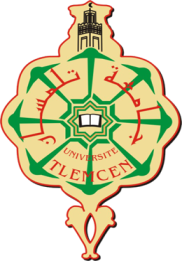 جامعة أبو بكر بلقــــــــــــــــــــــايد – تلمسانكلية العلوم الإنسانية والعلوم الاجتماعية                السنة الجامعية: 2021-2022قسم التاريخالتوزيع الزمني للامتحانات – السنة الأولى  ماستر تاريخ المغرب العربي المعاصر– السداسي الأول                       توزيع الأفواج على القاعاتتلمسان يوم: 02/01/2022رئيس القسم:الجمهورية الجزائرية الديمقراطية الشعبيةوزارة التعليم العالي والبحث العلميجامعة أبو بكر بلقــــــــــــــــــــــايد – تلمسانكلية العلوم الإنسانية والعلوم الاجتماعية                السنة الجامعية: 2021-2022قسم التاريخالتوزيع الزمني للامتحانات – السنة الأولى ماستر تاريخ المغرب العربي الحديث– السداسي الأوليمتحن الطلبة بالمدرج رقم 02	تلمسان يوم: 02/01/2022	رئيس القسم:الجمهورية الجزائرية الديمقراطية الشعبيةوزارة التعليم العالي والبحث العلميجامعة أبو بكر بلقــــــــــــــــــــــايد – تلمسانكلية العلوم الإنسانية والعلوم الاجتماعية                السنة الجامعية:2021-2022قسم التاريخالتوزيع الزمني للامتحانات – السنة الأولى ماستر تاريخ الغرب الاسلامي في العصر الوسيط– السداسي الأول.توزيع الأفواج على القاعات	تلمسان يوم : 02/01/2022		رئيس القسماليوم والتاريخالتوقيتالمادةالأستاذ (ة)الأحد 23/01/202109 :30– 10 :30تاريخ ليبيا المعاصرةأ.د لعايب معمرالاثنين 24/01/202109 :30– 10 :30تاريخ تونس المعاصرةأد. ثابتي  حياةالاثنين 24/01/202111 :00 -12:00منهجية البحث وتقنياتهأ.د بوجلة عبد المجيدالثلاثاء 25/01/202109 :30– 10 :30تاريخ الجزائر المعاصرأ.د حجازي مصطفىالأربعاء 26/01/202109 :30– 10 :30تاريخ المغرب الأقصى المعاصرد.بن داود أحمدالخميس 27/01/202109 :30– 10 :30مصادر تاريخ المغرب العربي المعاصرأ.د العبيدي علي A1A2B1B2C1C2قاعة1قاعة2قاعة3قاعة 4قاعة5قاعة6اليوم والتاريخالتوقيتالمادةالأستاذ (ة)الأحد 23/01/202109 :30– 10 :30تاريخ تونس الحديثةد.بن غليمة سهامالاثنين 24/01/202109 :30– 10 :30تاريخ ليبيا الحديثةأ.د لعايب معمرالاثنين 24/01/202111 :00 -12:00منهجية البحث وتقنياتهأ.د مقنونيف شعيبالثلاثاء 25/01/202109 :30– 10 :30تاريخ الجزائر الحديثأ.د أوعامري مصطفىالأربعاء 26/01/202109 :30– 10 :30تاريخ المغرب الأقصى الحديثد.وراد طارقالخميس 27/01/202109 :30– 10 :30مصادر تاريخ المغرب العربي الحديثأد. بالأعرج عبد الرحمناليوم والتاريخالتوقيتالمادةالأستاذ (ة)الأحد 23/01/202109 :30– 10 :30مصادر تاريخ الغرب الاسلاميد.سي عبد القادر عمرالاثنين 24/01/202109 :30– 10 :30الحركات المذهبية في الغرب الاسلاميأد. وهراني قدورالاثنين 24/01/202111 :00 -12:00التاريخ السياسي للمغربأد. وهراني قدورالثلاثاء 25/01/202109 :30– 10 :30تاريخ العلوم في الغرب الاسلاميأد. بوشقيف محمدالأربعاء 26/01/202109 :30– 10 :30مدارس ومناهجأ.د بن داود نصر الدينالخميس 27/01/202109 :30– 10 :30النشاط الفلاحيد.كروم عيسىABقاعة09قاعة10